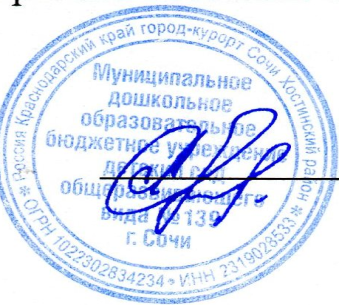  Принято                                                                                            Утверждаю: на общем собрании                                                 Заведующая МДОБУ №139 трудового коллектива                                           ____________С.Г. Прудникова МДОБУ детский сад №139 протокол № ___ от «___» ______ 2015г. ПоложениеО порядке привлечения, расходования и учетадобровольных пожертвований физических и юридических лицмуниципального дошкольного образовательного бюджетного учреждения детского сада общеразвивающего вида №139 г. Сочи.1. Общие положения. 1.1 Настоящее положение является локальным нормативным актом для Муниципального дошкольного образовательного бюджетного учреждения общеразвивающего вида г. Сочи (далее МДОБУ), регулирующим порядок привлечения, расходования и учѐта добровольных пожертвований физических и юридических лиц. 1.2 Настоящее положение разработано в соответствии:  Гражданского Кодекса Российской Федерации;  Федерального закона от 29.12.2012 № 273-ФЗ (ред. от 23.07.2013г.) «Об образовании в Российской Федерации»;  Закона Российской Федерации от 11.08.95 № 135-ФЗ «О благотворительной деятельности и благотворительных организациях»  Письмо Министерства образования РФ « О внебюджетных средствах образовательных учреждений» от 15.12.1998 №57 1.3 Добровольными пожертвованиями физических и юридических лиц учреждения являются добровольные взносы физических лиц, спонсорская помощь организаций, любая добровольная деятельность граждан и юридических лиц по бескорыстной (безвозмездной или на льготных условиях) передаче имущества, в том числе денежных средств, бескорыстному выполнению работ, предоставлению услуг, оказанию иной поддержки. 2. Цели и задачи. 2.1. Добровольные пожертвования физических и юридических лиц привлекаются учреждением в целях обеспечения уставной деятельности. 2.2. Если цели добровольного пожертвования не определены, то они используются учреждением на:  Реализацию концепции развития учреждения  Реализацию образовательных программ учреждения  Улучшение материально- технического обеспечения учреждения  На организацию воспитательного и образовательного процесса в учреждении  Проведение досуговых мероприятий  Проведение оздоровительных мероприятий  На приобретение (книг и учебно- методических пособий, технических средств обучения и их обслуживании, мебели, инструментов, оборудования, канцтоваров и хозяйственных материалов, наглядных пособий, средств дезинфекции, средств по уходу и присмотру за детьми.  Создание интерьеров, эстетического оформления помещений, благоустройство территории.  Обеспечение безопасности. 3. Порядок привлечения добровольных пожертвований. 3.1. Пожертвования физических и юридических лиц могут привлекаться учреждением только на добровольной основе. 3.2. Физические и юридические лица вправе определять цели и порядок использования своих пожертвований. Если цели и порядок пожертвований не определены физическими или юридическими лицами, то МДОБУ в своей деятельности руководствуется настоящим Положением. 3.3. Администрация МДОБУ – детского сада № 139, Совет учреждения вправе обратиться как в устной, так и в письменной форме к физическим и юридическим лицам с просьбой об оказании помощи МДОБУ с указанием цели привлечения добровольных пожертвований. 4. Порядок приѐма и учѐта добровольных пожертвований. 4.1. Добровольные пожертвования могут быть переданы физическими и юридическими лицами учреждению в виде: передачи в собственность имущества, в том числе денежных средств и (или) объектов интеллектуальной собственности, наделения правами владения, пользования и распоряжения любыми объектами права собственности, выполнения работ, предоставления услуг. Добровольные пожертвования могут также выражаться в добровольном безвозмездном личном труде граждан, в том числе по ремонту, уборке помещений учреждения и прилегающей к нему территории, ведении кружков, секций, оформительских и других работ, оказании помощи в проведении мероприятий. 4.2. Передача пожертвования осуществляется физическими лицами на основании договора, согласно Приложения 1 к настоящему Положению. Договор на добровольное пожертвование может быть заключѐн с физическими лицом по желанию гражданина. 4.3. Пожертвования в виде наличных денежных средств перечисляются на расчѐтный счѐт учреждения через учреждения банков, иных кредитных организаций, учреждения почтовой связи. В платѐжном поручении может быть указано целевое назначение взноса. 4.4. Пожертвования в виде имущества передаются на основании договора, согласно Приложения 1 настоящего Положения. Стоимость передаваемого имущества, вещи или имущественных прав определяются сторонами договора. 4.5. Учѐт добровольных пожертвований осуществляется в соответствии с Инструкцией по применению плана счетов бухгалтерского учѐта автономных учреждений, утверждѐнного Приказом Минфина РФ от 23.12.2010г № 183н. 4.6. Главным распорядителем является заведующий, наделенный правом утверждения плана финансово – хозяйственной деятельности ( далее- ПФХД) по внебюджетным средствам, правом взимания доходов и осуществления расходов с внебюджетных счетов на мероприятия, предусмотренные в утвержденном ПВХД. 4.7. Внебюджетные средства расходуются на осуществление следующих целей:  функционирование и развитие МДОБУ ;  осуществление образовательного процесса;  обустройство интерьера МДОБУ ;  проведение ремонтных работ;  приобретение предметов хозяйственного пользования;  обеспечение безопасности МДОБУ ;  развитие предметно - развивающей среды  иные цели, предусмотренные Договором пожертвования денежных средств (приложение № 1) 5. Составление ПФХД. 5.1.1. ПФХД по внебюджетным средствам - это документ, определяющий объемы поступлений внебюджетных средств с указанием источников образования и направлений использования этих средств. 5.1.2. Проект ПВХД составляет заведующий детского сада на предстоящий финансовый год . 5.1.3. В доходную часть ПФХД включаются суммы доходов на планируемый год (квартал), а также остатки внебюджетных средств на начало года (квартал), которые включают остатки денежных средств и непогашенную дебиторскую задолженность предыдущих лет, а также предусмотренное нормативными актами перераспределение доходов. 5.1.4. В расходную часть ПФХД включаются суммы расходов, связанные с оказанием услуг, проведением работ или другой деятельности на планируемый год (квартал), расходы, связанные с погашением кредиторской задолженности за предыдущие годы, а также расходы, связанные с деятельностью учреждения, не обеспеченные бюджетными ассигнованиями. 5.1.5. Расходы рассчитываются исходя из действующих норм, применяя прогнозируемые тарифы и цены, а в их отсутствии - согласно средним расходам на базе отчетных данных. 5.1.6. Сумма расходов ПФХД не должна превышать суммы доходной части сметы. 5.1.7. В случае, когда доходы превышают расходы вследствие того, что эти доходы поступают в текущем бюджетном году для осуществления расходов в следующем бюджетном году, это превышение отражается в ПФХД как остаток на конец года. 6. Рассмотрение, утверждение и регистрация ПФХД 6.1.1. Проект ПФХД на предстоящий финансовый год (квартал) заведующий детского сада представляет на рассмотрение Совету учреждения. 6.1.2. Совет учреждения рассматривает представленный проект ПФХД в следующих аспектах:  законность образования внебюджетных средств;  полнота и правильность расчета доходов по видам внебюджетных средств;  обоснованность расходов. 6.1.3. После утверждения проекта ПФХД Советом учреждения ПФХД утверждает заведующий детского сада. 6.1.4. Исполнение смет по внебюджетным денежным средствам: 6.1.5. Внебюджетные денежные средства перечисляются по безналичному расчѐту на расчѐтный счѐт МДОБУ. 6.1.6. Добровольные денежные пожертвования родителей (законных представителей) воспитанников МДОБУ оформляются Договором пожертвования денежных средств образовательному учреждению (приложение № 1) с каждым родителем (законным представителем). 6.1.7. Расходы счетов внебюджетных средств осуществляются в пределах остатка денежных средств на банковском (расчетном) счете в строгом соответствии с объемом и назначением, предусмотренными в ПФХД. 6.1.8. Остатки неиспользованных внебюджетных средств по состоянию на 31 декабря являются переходящими, с правом использования в следующем году. 6.1.9. Доходы, поступившие в течение года, дополнительно к суммам, предусмотренным в ПФХД, могут быть использованы лишь после осуществления в установленном порядке соответствующих изменений в ПФХД. 6.2.0. Общественный контроль исполнения смет доходов и расходов внебюджетных средств МДОБУ осуществляет Совет учреждения. 6.2.1. Заведующий МДОБУ отчитывается перед Советом учреждения о расходовании внебюджетных средств не реже одного раза в полугодие. 6.2.2 Пожертвования в виде мебели, игрушек, посуды и других вещей оформляются Договором Дарения и ставятся на баланс на основе акта-передачи, утвержденного заведующим МДОБУ. 7. Заключительные положения. 7.1. Наличие в МДОБУ внебюджетных средств для выполнения своих функций не влечет за собой снижения нормативов и (или) абсолютных размеров его финансирования за счет средств учредителя. 7.2. Бухгалтерский учет внебюджетных средств осуществляется в соответствии с нормативно-правовыми документами Министерства финансов РФ. 7.3. В настоящее Положение по мере необходимости, выхода указаний, рекомендаций вышестоящих органов могут вноситься изменения и дополнения, которые принимаются Общим собранием трудового коллектива МДОБУ и утверждается заведующим МДОБУ .